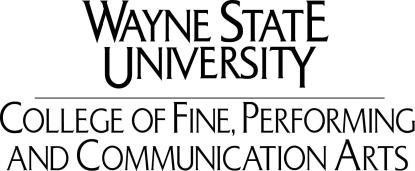 THOMAS C. RUMBLE FELLOWSHIP COMPETITION 2023-2024 ACADEMIC YEAR AWARDSDepartment of Communication Guidelines:Current Doctoral StudentsThe Department of Communication will award at least one and as many as three Rumble fellowships to current doctoral students for the academic year 2023-24 through a competition. The fellowship has three components: Stipend of $20,000 for the 9-month academic year; tuition assistance that covers up to 10 credits for each fall and winter semester for courses; and optional subsidized medical, vision, and dental insurance for 12 months. Fellows do not have any teaching responsibilities during the period of the fellowship.These competitive fellowships will be in the following category:Completion: The fellowship will be used to encourage Ph.D. students to complete high-quality dissertations in a timely manner. Awardees are expected to use the fellowship period for conducting research and scholarship leading to a high-quality dissertation. The fellowship year should also be used by the awardees to pursue research that leads to presentations at professional conferences, peer-reviewed publications, and extramural submissions to national funding agencies. Awardees, in consultation with their advisers, must:Plan for the completion of the Ph.D. degree within 12 months following the end of the fellowship period;Have at least one presentation at a professional conference during the fellowship period;Submit a paper for consideration to the University Graduate Exhibition and the Department Communication Research Day; andSubmit at least one manuscript to a peer-reviewed journal.RequirementsThe fellowship competition is open to currently enrolled Ph.D. students who will have achieved candidacy status by the end of the Winter 2023 semester. Preference will be given to students who have defended their dissertation prospectus by the end of the Winter 2023 semester and are in their third or fourth years. Students must be in good academic standing as indicated by progress in the program, GPA, record of scholarly accomplishment evidenced by conference presentations and publications, and teaching effectiveness (if a GTA). Students must be enrolled in the Fall 2022 and Winter 2023 semesters. Fellowship awardees may hold employment within the university up to 10 hours per week with prior written permission, using the Request for Approval of an Additional Service Assignment. Students may not receive the fellowship more than once.ApplicationA complete application packet includes the items below. The first three items should be sent by email to the graduate director, Dr. Kelly Young, Department of Communication, kelly.young@wayne.edu:A completed and signed application form.Current academic CV.Copy of all Masters and Doctoral transcripts. Unofficial transcripts are acceptable.Three letters of recommendation from academic references.Deadline, Review, and NotificationThe deadline for submission of all application materials is Wednesday, February 1, 2023 by 5 p.m. Applications will be reviewed by the Department of Communication Graduate Committee. Awardees will be notified no later than March 1. Please NoteAwardees are responsible for assessing the impact of the fellowship award on their eligibility for financial aid.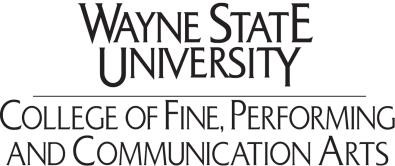 Department of Communication585 Manoogian Hall  |  Detroit, MI 48201(313) 577-2543  | communication@wayne.edu   |  comm.wayne.eduTHOMAS C. RUMBLE FELLOWSHIP COMPETITIONDepartment of Communication Application 2022-2023STUDENT INFORMATIONStudent Name:  	Banner ID: 00 	Access ID:  	Non-WSU Email: 		Phone:  	Mailing Address:  	Michigan Resident: Yes 		No _ 	U.S. Citizen:   Yes 		No _ 	Permanent Resident:   Yes	No _ 	Country of Citizenship (if not U.S.): _ 	_ 	Enrolled Fall Semester of 2021-2022 Academic Year:	Yes 		No _ 	Enrolled Winter Semester of 2021-2022 Academic Year: Yes 		No _ 	Term and Year of Start in the Doctoral Program: _ 		 Term and Year Qualifying Examination Passed:  	Term and Year Candidacy Achieved: 	_ 	Term and Year Dissertation Prospectus Approved/Will Defend:  	Term and Year Dissertation Defense Scheduled:   	GRE Scores	Verbal Reasoning:  	Quantitative Reasoning:  	Analytical Writing:  	Cumulative M.A. GPA:  	                   Cumulative Ph.D. GPA:  	Adviser:  	List all institutions attended with dates, most recent first, including Wayne State University. Submit copies of all Masters and Doctoral transcripts (unofficial copies accepted) with this application.1. 	_ 	2.    	3.    	4. 	_  5.    	List all previously held fellowships, scholarships, and assistantships noting the institution(s) and dates.1.    	2.    	3.    	4.    	5.    	List relevant academic and professional experience that contributes to your doctoral degree objectives.1.    	2.    	3.    	4.    	5.    	PERSONAL STATEMENTBriefly discuss your academic background and research/scholarship accomplishments. In addition, provide a  brief description and timeline for your research/scholarship goals for the fellowship period. We encourage you to describe your old and new projects that demonstrate your originality, initiative, and capacity for independent research/scholarship. Please limit your statement to 200 words in the space provided below.REFERENCESList the name, title, and institutional affiliation of the three academic references who are submitting letters.1.    	2.    	3. 	_   		_ Student Signature	DateI hereby certify that all information supplied on this application form is complete and true. If a Rumble Fellowship is awarded to me, I agree to accept the award and comply with the award agreement.